Indoor Social Distancing Protocol
Hospital Name: Click or tap here to enter text.Signage:Signage at each public entrance of the facility to inform all employees and customers that they should: avoid entering the facility if they have a cough or fever; maintain a minimum six-foot distance from one another; sneeze and cough into a cloth or tissue or, if not available, into one’s elbow; and not shake hands or engage in any unnecessary physical contactSignage posting a copy of the Social Distancing Protocol at each public entrance to the facility (protocol below)Measures to Protect Employee Health (check all that apply to the facility): 	All employees have been told not to come to work if sickStickers and/or tape placed in lobby to let clients know where to sit/stand/wait to maintain 6 feet of social distancingHygiene partitions at reception desk to add another layer of protection when staff need to directly interact with clients Cleaning/disinfecting protocol posted to ensure common areas are being disinfected frequently Disinfectant and related supplies are available to all employees at the following location(s):Hand sanitizer effective against COVID-19 is available to all employees at the following location(s):          Soap and water are available to all employees at the following location(s):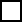 Copies of this Protocol have been distributed to all employeesOptional—Describe other measures: Click/tap here to enter text	Measures to Limit number of clients in the facility (check all that apply to the facility):Limit the number of customers in the hospital at any one time to: [insert maximum number here], which allows for clients and team members to easily maintain at least six-foot distance from one another at all practicable timesLimiting the number of family members to come in per pet (1 person per household)Tape/stickers placed in lobby to show clients where to sit/stand/waitMeasures to Keep People at Least Six Feet Apart (check all that apply to the facility):Placing signs outside the hospital reminding people to be at least six feet apart, including when in linePlacing tape and/or stickers or other markings at least six feet apart in client areas inside the hospital with signs directing clients to use the markings to maintain distanceAll team members have been instructed to maintain at least six feet distance from clients and from each other when possibleSeating has been adjusted to that clients can remain 6 feet apart in the lobby and exam rooms (when possible)Measures to Prevent Unnecessary Contact (check all that apply to the facility):Not permitting clients to bring their own bags, leashes from home.  Hospital leashes should be used when possible  Providing for contactless payment systems or sanitizing payment systems regularlyWearing appropriate PPE when interacting with clients (masks/gloves)Measures to Increase Sanitization (check all that apply to the facility):Hand sanitizer, soap and water, or effective disinfectant is available to the public at or near the entrance of the facility, at checkout counters, and anywhere else inside the hospital or immediately outside where people have direct interactionsDisinfecting all payment portals, pens, and styluses after each use Disinfecting all high-contact surfaces frequently